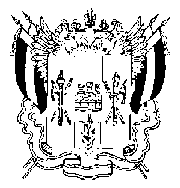 ТЕРРИТОРИАЛЬНАЯ ИЗБИРАТЕЛЬНАЯ КОМИССИЯГ. ТАГАНРОГАПОСТАНОВЛЕНИЕ15 июня 2015г.									№ 164- 5г. ТаганрогО мерах по выполнению Постановления Избирательной комиссии Ростовской области от 11 июня 2015 года № 87-4	В соответствии с Федеральным законом от 12.06.2002 №67-ФЗ «Об основных гарантиях избирательных прав и права на участие в референдуме граждан Российской Федерации», Областным законом Ростовской областиот 22.06.2012 №878-ЗС «О выборах Губернатора Ростовской области» и постановления Избирательной комиссии Ростовской области от 11.06.2015г № 87-4 «Об утверждении Календарного плана работы по подготовке и проведению выборов Губернатора Ростовской области», территориальная избирательная комиссия ПОСТАНОВЛЯЕТ:Утвердить Календарный план работы территориальной избирательной комиссии г. Таганрога Ростовской области по реализации Постановления Избирательной комиссии Ростовской области от11.06.15 № 87-4 (приложение №1).Разместить настоящее постановление на официальном сайте территориальной избирательной комиссии города ТаганрогаКонтроль за исполнением настоящего постановления возложить на председателя комиссии О.А. Костюченко. Председатель комиссии						О.А. КостюченкоСекретарь комиссии							Т.А. Токарева